УКРАЇНАНОВОГРАД-ВОЛИНСЬКА МІСЬКА РАДА ЖИТОМИРСЬКОЇ  ОБЛАСТІ РІШЕННЯ двадцять сьома  сесія                                                                       восьмого скликання                                    від                       № Про затвердження Програми
розвитку та фінансової  підтримки комунального некомерційного підприємства «Новоград - Волинське міськрайонне територіальне медичне об´єднання» на 2023 рік Керуючись статтею 25,  підпунктом 22 пункту 1 статті 26, статтею 60 Закону України «Про місцеве самоврядування  в Україні», законами України «Основи законодавства України про охорону здоров’я», «Про державні фінансові гарантії медичного обслуговування населення», «Про внесення змін до деяких законодавчих актів України щодо удосконалення законодавства з питань діяльності закладів охорони здоров’я», Бюджетним Кодексом України, з метою забезпечення якісною медичною допомогою населення Новоград – Волинської міської територіальної громади та оперативного вирішення питань, пов´язаних з фінансовою діяльністю підприємства, міська радаВИРІШИЛА:1. Інформацію про виконання Програми розвитку та фінансової підтримки комунального некомерційного підприємства «Новоград-Волинське міськрайонне територіальне медичне об’єднання на 2022 рік», затвердженої рішенням міської ради від 23.12.2021 року № 418, взяти до уваги. 2. Затвердити Програму розвитку та фінансової підтримки комунального некомерційного підприємства «Новоград – Волинське міськрайонне територіальне медичне об´єднання» на  2023 рік згідно додатку.          3. Контроль за виконанням цього рішення покласти на постійну комісію міської ради з питань соціальної політики, охорони здоров’я, освіти, культури та спорту (Широкопояс О.Ю.) та заступника міського голови Борис Н.П.Міський голова                                                                           Микола БОРОВЕЦЬ                                    Додаток     до рішення міської радивід __________ № ____ПРОГРАМА РОЗВИТКУ ТА ФІНАНСОВОЇ ПІДТРИМКИ комунальноГО некомерційноГО підприємствА «Новоград-Волинське міськрайонне територіальне медичне об’єднання» на 2023 рік    ПАСПОРТ ПРОГРАМИ1. Загальні положення.Комунальне некомерційне підприємство «Новоград-Волинське міськрайонне територіальне медичне об’єднання» (далі — Підприємство) створено за рішенням Новоград-Волинської міської ради (далі — Засновник)       № 575 від 01.11.2018 року шляхом реорганізації (перетворення) комунального закладу «Новоград-Волинське міськрайонне територіальне медичне об’єднання»  і є правонаступником зазначеного комунального закладу .Програма розроблена на підставі Закону України «Про місцеве самоврядування в Україні», Цивільного кодексу України, Господарського кодексу України, Бюджетного кодексу України та інших нормативно-правових актів.У Програмі визначено цілі розвитку комунального некомерційного підприємства «Новоград-Волинське міськрайонне територіальне медичне об’єднання», проведено аналіз надання медичних, господарських та інших послуг. Програмою визначено основні завдання, вирішення яких сприятимуть наданню кваліфікованої медичної допомоги мешканцям Новоград-Волинської міської територіальної громади, територіальних громад та іншим громадянам.Підприємство є самостійним господарюючим суб’єктом із статусом комунального некомерційного підприємства та наділено усіма правами юридичної особи. Підприємство має самостійний баланс, здійснює фінансові операції через розрахунковий рахунок в Новоград-Волинському управлінні державної казначейської служби України в Житомирській області та розрахункові рахунки в установі банку. Підприємство здійснює господарську некомерційну діяльність, яка не передбачає отримання прибутку згідно з нормами відповідних законів та спрямовану на досягнення, збереження, зміцнення здоров'я населення та інші соціальні результати. Комунальне некомерційне підприємство обслуговує 102,3 тисяч осіб населення, в тому числі: населенні пункти Новоград-Волинської міської  територіальної громади – 62,0 тис. осіб, що становить 60,65%, населення ТГ – 40,3 тис. осіб, що становить 39,35% населення. Кількість штатних посад по КНП «Новоград-Волинське міськрайонне територіальне медичне об’єднання» становить 831,50 одиниць, в т. ч.:лікарі 						— 176,50 од.;фахівці з базовою та неповною вищою медичною освітою 			— 354,25 од;молодший медичний персонал 		— 129,50 од.;спеціалісти (не медики) 			— 19,00 од.;інший персонал 					— 123,75 од.;спеціальний фонд (профілактичне відділення № 2) — 28,50 од. 2. Опис проблеми, на розв’язання якої спрямована Програма.Основним медичним закладом для надання вторинної (спеціалізованої) медичної допомоги мешканцям  населених пунктів Новоград-Волинської міської  територіальної громади, територіальних громад визначено комунальне некомерційне підприємство «Новоград-Волинське міськрайонне територіальне медичне об’єднання». На даний час підприємство є багатопрофільним медичним закладом, забезпечено необхідним кадровим потенціалом та матеріально-технічною базою, має в своєму складі всі необхідні структурні підрозділи для надання висококваліфікованої медичної допомоги.Одним із пріоритетних напрямків діяльності комунального некомерційного підприємства «Новоград-Волинське міськрайонне територіальне медичне об’єднання» є надання медичної допомоги, провадження господарської та іншої діяльності відповідно законодавчих актів України.Незважаючи на воєнний стан, Підприємство в повному обсязі надає висококваліфіковану вторинну (стаціонарну та амбулаторно-поліклінічну) медичну допомогу мешканцям Новоград-Волинської міської територіальної громади,  інших територіальних громад, внутрішньопереміщеним особам та військовослужбовцям.  Матеріально-технічна база КНП «Новоград-Волинське міськрай ТМО» потребує значного покращення, складається з будівель, інженерно-технічного та медичного обладнання, санітарного автотранспорту, які використовуються для організації надання вторинної медичної допомоги.Існуючі проблеми забезпеченості матеріально – технічної бази КНП «Новоград-Волинське міськрай ТМО»: 1. Відсутність сучасного необхідного медичного обладнання.Станом на теперішній час забезпеченість КНП «Новоград-Волинське міськрай ТМО» медичним обладнанням становить понад 86% від потреби.2. Незадовільний стан інженерних мереж, будівель Підприємства.  Важливу роль у лікувальному процесі має стан приміщень, в яких перебуває хворий. Для створення комфортних та безпечних умов перебування хворих необхідно провести капітальні ремонти будівель та інженерних мереж КНП «Новоград-Волинське міськрай ТМО». 3. Створення єдиного медичного інформаційного простору в КНП «Новоград-Волинське міськрай ТМО».3. Мета Програми.Основною метою діяльності комунального некомерційного підприємства «Новоград-Волинське міськрайонне територіальне медичне об’єднання» є медична практика, спрямована на збереження, поліпшення та відновлення здоров’я населення, здійснення іншої діяльності в сфері охорони здоров’я, необхідної для належного забезпечення профілактики, діагностики і лікування хвороб, травм, отруєнь чи інших розладів здоров’я, іншої діяльності, розвиток медичної бази шляхом технічного забезпечення.Покращення якості медичної допомоги можливо лише при впровадженні нових інноваційних методів лікування, закупівлі сучасного медичного обладнання та матеріальній мотивації праці медичних працівників. Досягнення даної мети можливо лише за умови раціонального використання наявних фінансових та кадрових ресурсів, консолідації бюджетів різних рівнів для оплати послуг, які будуть надаватися комунальним некомерційним підприємством «Новоград-Волинське міськрайонне територіальне медичне об’єднання». Основним підходом до концепції реформування є створення належних відповідних умов надання якісної, своєчасної медичної допомоги.На даний час фінансування галузі охорони здоров’я здійснюється за рахунок бюджетів міської ТГ та інших територіальних громад, договорів з НСЗУ про медичне обслуговування населення за програмою медичних гарантій.4. Обґрунтування шляхів розв’язання проблеми, строки виконання Програми.Для досягнення мети цієї Програми пропонується надання кваліфікованої ургентної та планової стаціонарної і спеціалізованої амбулаторно-поліклінічної допомоги, а також лікувально-профілактичної допомоги у відповідності з договорами про надання медичних послуг мешканцям Новоград-Волинської міської територіальної громади, територіальних громад та іншим громадянам. Виконання Програми здійснюється згідно затвердженого плану фінансової підтримки, з урахуванням змін до чинного законодавства.5. Напрями діяльності та заходи Програми.Програмою визначено такі основні завдання: здійснення медичної практики для безпосереднього забезпечення медичного обслуговування населення, шляхом надання йому кваліфікованої планової, ургентної стаціонарної та спеціалізованої амбулаторно-поліклінічної допомоги, у відповідності до здійснення фінансування з місцевого бюджету шляхом надання фінансової підтримки підприємства;удосконалення лікувального процесу шляхом покращення матеріально-технічної бази та кадрового потенціалу;створення та оновлення інформаційної бази даних пролікованих хворих у медичному підприємстві;організація взаємодії з іншими закладами охорони здоров’я з метою забезпечення наступництва у наданні медичної допомоги на різних рівнях та ефективного використання ресурсів системи медичного обслуговування, в т.ч. організація надання населенню медичної;допомоги більш високого рівня спеціалізації на базі інших медичних закладів шляхом спрямування пацієнтів до цих закладів в порядку, встановленому законодавством;надання медичних та інших послуг фізичним та юридичним особам на  безвідплатній та відплатній основі у випадках та на умовах, визначених законами України, нормативно-правовими актами Кабінету Міністрів України та виданими на їх виконання нормативними актами місцевих органів  виконавчої влади, а також на підставі та умовах, визначених договорами про медичне обслуговування;придбання, зберігання, перевезення, відпуск, знищення наркотичних засобів (списку І таблиці II та списку 1 таблиці III), психотропних речовин (списку 2 таблиці II та списку 2 таблиці III) і прекурсорів (списків І та 2 таблиці IV) «Переліку наркотичних засобів, психотропних речовин і прекурсорів»;стажування лікарів-інтернів згідно з угодами;проведення перепідготовки, удосконалення та підвищення кваліфікації медичних кадрів;монтаж, ремонт і технічне обслуговування медичної техніки, включаючи хірургічне устаткування;здача майна в оренду, в тому числі нерухомого;впровадження нових методів лікування;участь у форумах, конференціях, нарадах, семінарах, виставках та інших заходах.6. Фінансова підтримка виконання Програми.Фінансове забезпечення Програми здійснюється відповідно до законодавства України за рахунок:- коштів державного бюджету;- коштів територіальних громад; - надання підприємством платних послуг;- залучення додаткових коштів для розвитку якісної медицини міста, згідно Закону України «Про державно-приватне партнерство»; - інших джерел фінансування не заборонених законодавством України.Кошти, отримані за результатами діяльності, використовуються КНП «Новоград-Волинське міськрай ТМО» на виконання запланованих заходів Програми. Обсяги фінансування Програми розвитку та фінансової підтримки комунального некомерційного підприємства «Новоград-Волинське міськрайонне територіальне медичне об’єднання» на 2023 рік згідно додатку.Підприємство має бути включено до мережі головного розпорядника бюджетних коштів та використовувати виділені кошти згідно з планом використання.Звіт про виконання плану використання бюджетних коштів надається комунальним некомерційним підприємством «Новоград-Волинське міськрайонне територіальне медичне об’єднання» до Новоград-Волинського УДКСУ Житомирської області щоквартально.Виконання Програми у повному обсязі можливе лише за умови стабільної фінансової підтримки.Секретар  міської ради                                                     Оксана ГВОЗДЕНКО                          Додаток  	          до Програми       План заходівПрограми розвитку та фінансової підтримки комунального некомерційного підприємства«Новоград-Волинське міськрайонне територіальне медичне об’єднання» на 2023 рік                 Секретар міської ради                                                                                                               Оксана   ГВОЗДЕНКОІнформація про виконання плану заходів програми розвитку та фінансової підтримки комунального некомерційного підприємства «Новоград-Волинське міськрайонне територіальне  медичне об’єднання» на 2022 рік станом на 01.11.2022р.На 2022 рік згідно Програми розвитку та фінансової підтримки комунального некомерційного підприємства «Новоград-Волинське міськрай ТМО» (далі- Програма) на підтримку закладу було виділено коштів у сумі 26 794,5 тис.грн., в т.ч. з бюджету Новоград-Волинської міської ТГ – 21 888,4 тис.грн. Зокрема:на заробітну плату з нарахуваннями -4 273,4 тис. грн. (з міського бюджету – 4 003,1 тис.грн), медикаменти та перев’язувальні матеріали- 2 618,1 тис.грн (з міського бюджету- 2 613,1 тис.грн), на оплату енергоносіїв –13 385,4 тис.грн (з міського бюджету- 9 110,2 тис.грн), на соціальні виплати населенню (пільгова пенсія) – 557,3 тис.грн. (з міського бюджету- 257,7 тис.грн), відшкодування витрат, пов’язаних з відпуском лікарських засобів безоплатно або на пільгових умовах відповідно до чинного законодавства – 2 000,0 тис.грн., інші поточні видатки – 3 960,1 тис.грн (з міського бюджету- 3 904,3 тис.грн).Станом на 01.11.2022 року за 10 місяців на заробітну плату з нарахуваннями було здійснено видатків у сумі 2 751,9 тис.грн., зокрема з міського бюджету- 2 541,0 тис.грн. Це покриття витрат на оплату праці згідно штатного розпису, в тому числі на оплату праці медичних   працівників міськрайонної військово-лікарської комісії та медичної комісії, яка бере участь у приписці громадян та оплату праці медичних працівників відділення відновлювального лікування. Покриття витрат на оплату праці за рахунок коштів, які отриманні підприємством від надання платних послуг та послуг за ПМГ, складає  - 108 328,4 тис.грн.На оплату енергоносіїв за Програмою витрачено 8 128,8 тис.грн., покриття витрат на енергоносії за кошти від господарської діяльності підприємства - 1 448,3 тис.грн. За 10 місяців 2022 року було закуплено медикаментів та перев’язувальних матеріалів на суму 2 007,6 тис.грн., за кошти від господарської діяльності підприємства - 7 186,6 тис.грн.  На оплату за КЕКВ 2210 «Предмети, матеріали, обладнання та інвентар» касові видатки за 10 місяців становлять 1 139,4 тис.грн, згідно Програми. В зв’язку із запровадженням в країні воєнного стану і обмеженням можливості придбання певних товарів через органи ДКСУ, купувалося лише автозапчастини до автомобілів, дизельне паливо та бензин, канцелярське приладдя, сантехнічне начиння, електро- товари для ремонту електромереж та миючі засоби. За кошти від господарської діяльності придбавалися товари для поточного ремонту приміщення, електротовари, сантехнічні товари, водонагрівачі, миючі засоби, шафи для одягу, столи, тумби та інші господарські товари (швабри, ємності та ін.), оплата періодичних видань тощо, на їх закупівлю витрачено коштів в сумі  1 834,8 тис.грн.На оплату за КЕКВ 2230 «Продукти харчування» касові видатки за 10 місяців становлять 1 315,4 тис.грн, згідно Програми. Оплата інших послуг, окрім комунальних (КЕКВ 2240) за бюджетні кошти здійснювалася щодо сплати - перезарядка вогнегасників, поточний ремонт захисних споруд для укриття працюючого персоналу та хворих, встановлення рентгенозахисних дверей, метрологічна повірка медичної апаратури  станом на 01.11.2022р. становить 339,8 тис.грн. Оплата за послуги охорони приміщення, сплата послуг інтернету і зв’язку, обслуговування МІС та іншого програмного забезпечення, технічне обслуговування рентгенологічних апаратів, гістологічні дослідження, перенатальний скринінг та інші послуги, які виникли в процесі господарської діяльності і проводилися за кошти від господарсьої діяльності становлять  2 492,4 тис.грн. Також, рішенням сесією міської ради було виділено кошти в сумі 49,7 тис.грн. для проведення поточного ремонту внутрішньої мережі теплопостачання приміщення наркологічного диспансеру та 35,0 тис.грн. для закупівлі електроприладів для обігріву приміщень, в тому числі інфрачервоних обігрівачів.  По бюджету розвитку міста було придбано - джерело резервного живлення (генератор)  в сумі – 728,5 тис.грн.               Крім того відповідно до Програми було виділено кошти на - капітальний ремонт частини приміщення 5 поверху у відділення комплексної реабілітації в корпусі №2 КНП «Новоград-Волинське міськрай ТМО»  кошти в сумі - 6 052,1 тис.грн., станом на 01.11.2022року було профінансовано – 1 516,9 тис.грн.   За рахунок коштів, які отриманні підприємством від надання платних послуг та послуг за ПМГ було придбано медичного обладнання на суму – 269,8 тис.грн.                Генеральний директор                                                  В.М. Борис1.Ініціатор розроблення ПрограмиВідділ з питань охорони здоров’я та медичного забезпечення Новоград-Волинської міської ради2.Розробник ПрограмиВідділ з питань охорони здоров’я та медичного забезпечення  міської ради, комунальне некомерційне підприємство  «Новоград - Волинське міськрайонне територіальне медичне об’єднання»3.Відповідальний виконавець ПрограмиВідділ з питань охорони здоров’я та медичного забезпечення Новоград-Волинської міської ради, комунальне некомерційне підприємство «Новоград-Волинське міськрайонне територіальне медичне об’єднання»4.Учасники ПрограмиКомунальне некомерційне підприємство «Новоград-Волинське міськрайонне територіальне медичне об’єднання»5.Термін реалізації Програми2023 рік6.Перелік бюджетів, які беруть участь у виконанні Програми Державний, бюджети територіальних громад та інші кошти, не заборонені чинним законодавством7.Загальний обсяг фінансових ресурсів, необхідних для реалізації Програми, з урахуванням потреби  на     2023 рік, всьогоВ межах фінансових ресурсів бюджету міської територіальної громади та власних надходжень комунального некомерційного підприємства «Новоград-Волинське міськрайонне територіальне медичне об’єднання» № з/пНазва напряму діяльності (пріоритетні завдання)Перелік заходів,  програмиСтрок виконання заходуДжерела фінансуванняОрієнтовні обсяги фінансування (вартість),тис. грн.В тому числі з Новоград-Волинської міської територіальної громади, тис.грн.1.Медичні послуги за договорами з юридичними особами  тамедичні послуги фізичним особамимедичні послуги за програмою медичних гарантій - надання послуг відповідно діючих договорів;   - заключення договорів з іншими юридичними особами;- розширення видів надання платних послуг;- проведення профілактичних оглядів працівникам підприємств, працівникам освіти, медицини, дошкільних закладів, державних службовців, соціальних сфер та іншим; - проведення періодичних оглядів з видачою довідок на право користування об’єктами дозвільної системи;- надання платних медичних послуг, що не входять до програми медичних гарантій.- надання медичних послуг за програмою медичних гарантів відповідно до договорів з НСЗУ.2023р.Бюджетні кошти --1.Медичні послуги за договорами з юридичними особами  тамедичні послуги фізичним особамимедичні послуги за програмою медичних гарантій - надання послуг відповідно діючих договорів;   - заключення договорів з іншими юридичними особами;- розширення видів надання платних послуг;- проведення профілактичних оглядів працівникам підприємств, працівникам освіти, медицини, дошкільних закладів, державних службовців, соціальних сфер та іншим; - проведення періодичних оглядів з видачою довідок на право користування об’єктами дозвільної системи;- надання платних медичних послуг, що не входять до програми медичних гарантій.- надання медичних послуг за програмою медичних гарантів відповідно до договорів з НСЗУ.2023р.Власні кошти Підприємствав межах надходжень Підприємства2.Надання орендних послуг- здача приміщень та обладнання в оренду.2023р.Бюджетні кошти--2.Надання орендних послуг- здача приміщень та обладнання в оренду.2023р.Власні кошти Підприємствав межах надходжень Підприємства3.Інші послуги - додаткова (господарська) діяльність;- реалізація в установленому порядку майна (крім нерухомого майна).2023р.Бюджетні кошти--3.Інші послуги - додаткова (господарська) діяльність;- реалізація в установленому порядку майна (крім нерухомого майна).2023р.Власні кошти Підприємствав межах надходжень Підприємства4.Видатки на оплату праці- згідно штатного розпису (заробітна плата і нарахування на оплату праці), в тому числі на оплату праці медичних працівників міськрайонної військово-лікарської комісії та медичної комісії, яка бере участь у приписці громадян та оплату праці медичних працівників відділення відновлювального лікування 2023р.Бюджетні кошти в межах фінансових ресурсівв межах фінансових ресурсів4.Видатки на оплату праці- згідно штатного розпису (заробітна плата і нарахування на оплату праці), в тому числі на оплату праці медичних працівників міськрайонної військово-лікарської комісії та медичної комісії, яка бере участь у приписці громадян та оплату праці медичних працівників відділення відновлювального лікування 2023р.Власні кошти Підприємства--5.Придбання предметів, матеріалів, обладнання та інвентарю- господарчих, будівельних, електротоварів, меблів та інших малоцінних предметів;- паливно-мастильних матеріалів, запчастин до транспортних засобів;-  білизни;-придбання комплектувальних виробів і деталей для ремонту всіх видів виробничого та невиробничого обладнання;- канцелярського та письмового приладдя. бланків, паперу та інше;- комп’ютерне обладнання;- інших малоцінних товарів, матеріалів, обладнання та інвентарю.2023р.Бюджетні коштив межах фінансових ресурсівв межах фінансових ресурсів5.Придбання предметів, матеріалів, обладнання та інвентарю- господарчих, будівельних, електротоварів, меблів та інших малоцінних предметів;- паливно-мастильних матеріалів, запчастин до транспортних засобів;-  білизни;-придбання комплектувальних виробів і деталей для ремонту всіх видів виробничого та невиробничого обладнання;- канцелярського та письмового приладдя. бланків, паперу та інше;- комп’ютерне обладнання;- інших малоцінних товарів, матеріалів, обладнання та інвентарю.2023р.Власні кошти Підприємства--6.Придбання медикаментів та перев’язувальних матеріалів- лікарських засобів, виробів медичного призначення.2023р.Бюджетні кошти в межах фінансових ресурсівв межах фінансових ресурсів6.Придбання медикаментів та перев’язувальних матеріалів- лікарських засобів, виробів медичного призначення.2023р.Власні кошти Підприємства--7.Продукти харчування-  придбання продуктів харчування. 2023р.Бюджетні кошти в межах фінансових ресурсівв межах фінансових ресурсів7.Продукти харчування-  придбання продуктів харчування. 2023р.Власні кошти Підприємства     --8.Оплата послуг (крім комунальних)Згідно заключених договорів на оплату послуг.2023р.Бюджетні коштив межах фінансових ресурсівв межах фінансових ресурсів8.Оплата послуг (крім комунальних)Згідно заключених договорів на оплату послуг.2023р.Власні кошти Підприємства    --9.Оплата комунальних послуг та енергоносіїв- послуги теплопостачання;- оплата водопостачання і водовідведення;- оплата електроенергії;- оплата природного газу;- оплата інших енергоносіїв.2023р.Бюджетні кошти в межах фінансових ресурсівв межах фінансових ресурсів9.Оплата комунальних послуг та енергоносіїв- послуги теплопостачання;- оплата водопостачання і водовідведення;- оплата електроенергії;- оплата природного газу;- оплата інших енергоносіїв.2023р.Власні кошти Підприємства--10.Видатки на відрядженнявидатки на відрядження разового характеру, проходження спеціалізації, на курси підвищення кваліфікації, участь у конференціях, навчання, семінарах, виставках та інші видатки пов’язані з відрядженням.2023р.Бюджетні кошти в межах фінансових ресурсівв межах фінансових ресурсів10.Видатки на відрядженнявидатки на відрядження разового характеру, проходження спеціалізації, на курси підвищення кваліфікації, участь у конференціях, навчання, семінарах, виставках та інші видатки пов’язані з відрядженням.2023р.Власні кошти Підприємства--11.Інші виплати населенню- відшкодування витрат на виплату пільгових пенсій;- відшкодування витрат, пов’язаних з відпуском лікарських засобів безоплатно або на пільгових умовах відповідно до чинного законодавства, в тому числі для лікування орфанних захворювань.2023р.Бюджетні коштив межах фінансових ресурсівв межах фінансових ресурсів12.Інші поточні видатки- сплата податків, зборів, обов’язкових платежів, штрафів, пені тощо;- окремі заходи по реалізації державних (регіональних) програм, не віднесених до заходів розвитку.- оплата послуг з підвищення кваліфікації та перепідготовки медичних працівників.2023р.Бюджетні кошти в межах фінансових ресурсівв межах фінансових ресурсів12.Інші поточні видатки- сплата податків, зборів, обов’язкових платежів, штрафів, пені тощо;- окремі заходи по реалізації державних (регіональних) програм, не віднесених до заходів розвитку.- оплата послуг з підвищення кваліфікації та перепідготовки медичних працівників.2023р.Власні кошти Підприємства--13.Придбання основного капіталупридбання обладнання і предметів довгострокового користування та медичного обладнання відповідно до вимог Національної служби здоров’я України.2023р.Бюджетні коштив межах фінансових ресурсівв межах фінансових ресурсів13.Придбання основного капіталупридбання обладнання і предметів довгострокового користування та медичного обладнання відповідно до вимог Національної служби здоров’я України.2023р.Власні кошти Підприємства--13.Придбання основного капіталупридбання обладнання і предметів довгострокового користування та медичного обладнання відповідно до вимог Національної служби здоров’я України.2023р.Власні кошти Підприємства--14.Капітальний ремонт- капітальний ремонт рентгенологічного кабінету у травматологічному пункті травматологічного відділення ;- капітальний ремонт вхідної групи поліклінічного корпусу2023р.Бюджетні коштив межах фінансових ресурсівв межах фінансових ресурсів14.Капітальний ремонт- капітальний ремонт рентгенологічного кабінету у травматологічному пункті травматологічного відділення ;- капітальний ремонт вхідної групи поліклінічного корпусу2023р.Власні кошти Підприємства--15.Заходи  у сфері цивільного захисту, техногенної та пожежної безпеки- обладнання приміщень усіх будівель міськрай ТМО (крім приміщень пологового відділення, протитуберкульозного, наркологічного диспансерів) системами автоматичної пожежної сигналізації та системою оповіщення про пожежу та управління евакуацією людей;- обробка дерев’яних елементів горищних приміщень будівель засобами вогнезахисту, які забезпечують І групу вогнезахисної ефективності (ППБУ);- придбання засобів захисту органів дихання для саморятування людей під час пожежі з розрахунку на максимальну кількість хворих (стаціонару) та окремо для обслуговуючого персоналу (1300 шт.) (ППБУ, КЦЗУ).2023р.Бюджетні коштив межах фінансових ресурсівв межах фінансових ресурсів15.Заходи  у сфері цивільного захисту, техногенної та пожежної безпеки- обладнання приміщень усіх будівель міськрай ТМО (крім приміщень пологового відділення, протитуберкульозного, наркологічного диспансерів) системами автоматичної пожежної сигналізації та системою оповіщення про пожежу та управління евакуацією людей;- обробка дерев’яних елементів горищних приміщень будівель засобами вогнезахисту, які забезпечують І групу вогнезахисної ефективності (ППБУ);- придбання засобів захисту органів дихання для саморятування людей під час пожежі з розрахунку на максимальну кількість хворих (стаціонару) та окремо для обслуговуючого персоналу (1300 шт.) (ППБУ, КЦЗУ).2023р.Власні кошти Підприємства--ВсьогоВ межах фінансових ресурсів бюджету міської територіальної громади та власних надходжень комунального некомерційного підприємства «Новоград-Волинське міськрайонне територіальне медичне об’єднання»В межах фінансових ресурсів бюджету міської територіальної громади та власних надходжень комунального некомерційного підприємства «Новоград-Волинське міськрайонне територіальне медичне об’єднання»В межах фінансових ресурсів бюджету міської територіальної громади та власних надходжень комунального некомерційного підприємства «Новоград-Волинське міськрайонне територіальне медичне об’єднання»Бюджетні коштив межах фінансових ресурсівв межах фінансових ресурсівв межах фінансових ресурсівВласні кошти підприємствав межах надходжень Підприємствав межах надходжень Підприємствав межах надходжень Підприємства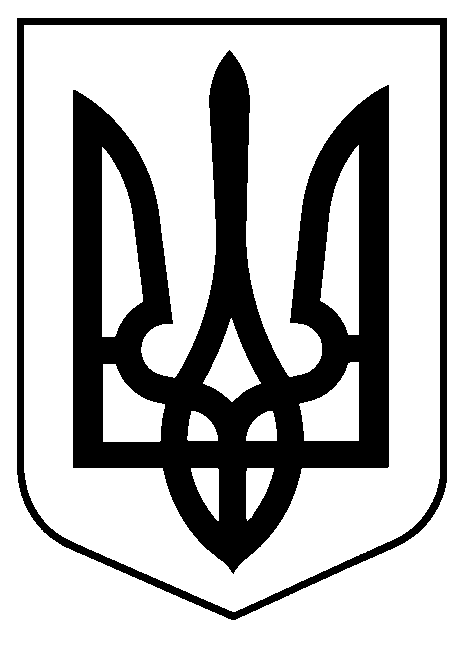 